Diocese of Westminster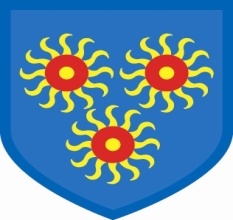 Post Title:		Class teacher EssentialDesirableQualificationsEducated to degree levelQualified teacher status either in the  or if not in own country combined with a desire to achieve English QTSExperienceWill have had some experience of teaching in a multicultural inner city environment through trainee placementsProfessional Knowledge and UnderstandingMust have a sound knowledge of the National Curriculum Orders for all the subjects for both Key Stages A sound knowledge and understanding of the Foundation Stage Curriculum An understanding of curriculum and pedagogical issues relating to learning and teaching, Familiarity with KS1 and 2 Standardised Attainment TestsUnderstanding of and commitment to the school policies, in particular:Participation and implementation of the School Behaviour PolicyAwareness of Health and Safety implementation in the work placeImplementation of the school Equal Opportunities PolicyMust understand the contribution of EMA work in a primary school and what constitutes good practice and support for bilingual learnersKnowledge of effective strategies to include, and meet the needs of, all pupils in particular underachieving groups of pupils, pupils with EAL and SENFamiliarity with delivering effective support for SEND pupilsProfessional Skills and AbilitiesA teacher with sound ICT knowledge and skills relating to the class teaching, able to demonstrate the effective use of ICT to enhance the learning and teachingMust be able to plan lessons for all the pupils in a class, setting clear learning intentions and differentiated tasksMust be able to keep records of pupil progress in line with school policyMust be able to use assessments of pupils learning to inform future planningAbility to plan and work collaboratively with colleaguesPersonal QualitiesBe a practising CatholicMust be willing and enjoy engaging parents in order  to encourage their close involvement in the education of their children A teacher with a flexible approach to work who enjoys being a good team memberMust have good communication skills both orally and in writingMust be able to manage own work load effectively Good interpersonal skills, with the ability to enthuse and motivate others and develop effective partnershipsWillingness to share expertise, skills and knowledge and ability to encourage others to follow suitTo practice equal opportunities in all aspects of the role and around the work place in line with policyTo maintain a personal commitment to professional development linked to the competencies necessary to deliver the requirements of this post